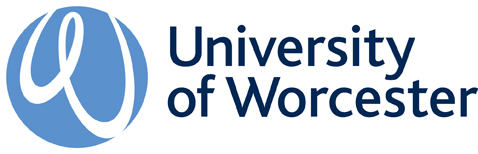 APPLICATION FOR LEAVE OF ABSENCESTUDENTS SEEKING PERMISSION FOR LEAVE OF ABSENCE OF ONE WEEK OR LONGER MUST CONSULT THEIR COURSE LEADER AND OBTAIN THEIR APPROVAL (SIGNATURE) BELOW:Please complete PART A and enter your name on PART B.  Send the completed form to your tutor for signing and then it must be emailed to studentrecords@worc.ac.uk AT LEAST ONE WEEK before the leave is due to commence.PART ANAME: ……………………………………………………………………………………………………..YEAR: ……………………COURSE: ……………………………………………………………………REASON FOR ABSENCE: …………………………….…………………………………………………………………………………………………………………………………………………………………………………………………………………………………………………………………….…………...DURATION OF ABSENCE:  FROM: ………………………….  TO: ……….……………………….…COURSE LEADERNAME: ……………………………………………………………………………………………………..SIGNATURE: …………………………………………………………………………….………………------------------------------------------------------------------------------------------------------------------------------PART BRegistry Services will return this to the student if he/she has not been seen personally.NAME:  ……………………………………………………………………………………………………Your application for leave of absence from …………………  to ………………has/has not been approved.SIGNATURE OF ASSISTANT REGISTRAR, STUDENT RECORDS: ……………………………  DATE: ………….